What you need to know and be able to doThings to rememberProblemProblem Describe Characteristics of Exponential FunctionsInterval of Inc/DecDomainRangeAsymptoteB ____ 1Growth/DecayX-intY-intEnd behaviorsRate of Change1. 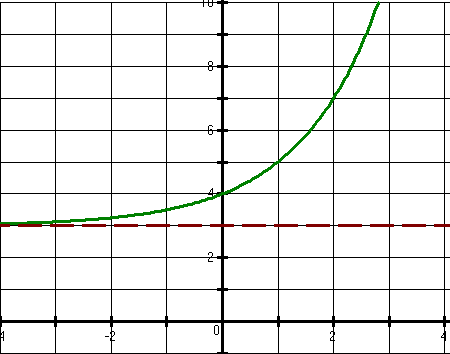 Domain:Range:Asymptote:X-int:                  Y-int:Int. of Increase or DecreaseB ____ 1Growth or DecayEnd Behaviors:Rate of Change from 0 < x < 2 Describe Characteristics of Exponential FunctionsInterval of Inc/DecDomainRangeAsymptoteB ____ 1Growth/DecayX-intY-intEnd behaviorsRate of Change2. 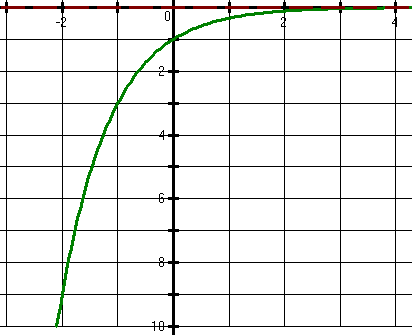 Domain:Range:Asymptote:X-int:                  Y-int:Int. of Increase or DecreaseB ____ 1Growth or DecayEnd Behaviors:Rate of Change from -2 < x < 0Identify Transformations of Exponential FunctionsDescribe the transformations on the parent function y = 2x3. 4. Identify Transformations of Exponential FunctionsWrite the equation for the function y = 3x with given transformations5. Vertically compress by a factor of 1/3, shift left 3, and shift down 86. Reflect across the x-axis, vertically stretch by a factor 5, and shift up 7 Graph Exponential FunctionsUse -2, -1, 0, 1, 2 for the x-valuesGraph the asymptote7. 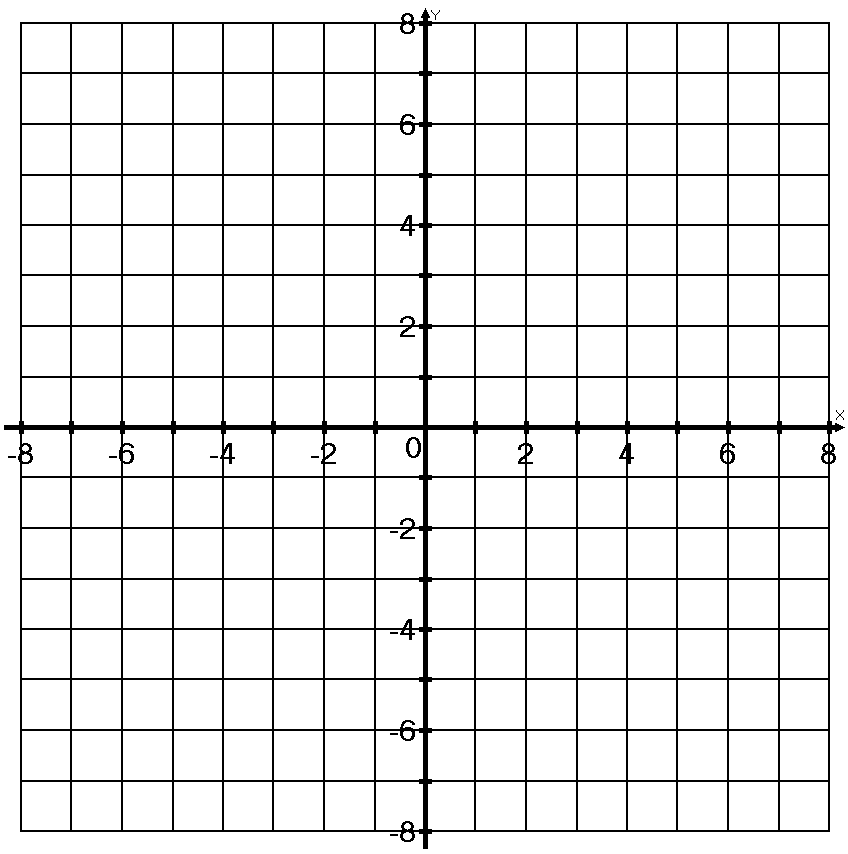 Graph Exponential FunctionsUse -2, -1, 0, 1, 2 for the x-valuesGraph the asymptote8. Comparing exponential characteristicsCompare y-interceptsCompare rates of changeUse the graphs from Problems 7 and 8Use the graphs from Problems 7 and 8Comparing exponential characteristicsCompare y-interceptsCompare rates of change9. Which function has a greater rate of change from 0 < x < 2? Why?10. Which function has a lower y-intercept? Why?Solve Exponential FunctionsIsolate the baseCreate like bases11.  12. Solve Exponential FunctionsIsolate the baseCreate like bases13. 14. Create and Use Exponential Functions from word problems and tablesFind your initial value ‘a’ (x = 0)Calculate your rate ‘b’ If there are percentages, it is either (1 +r) or (1 – r)15. The population of Marietta in 2003 was estimated to be 35,000 people with a rate of increase of about 24%. Write an equation to represent the population of Marietta.Use your equation to estimate the population in 2015 to the nearest hundred people.16. A certain bacteria that is growing on your kitchen counter doubles every 5 minutes. Assuming that there was only 1 bacteria in the beginning, how many bacteria would there be after 2 hours?Create and Use Exponential Functions from word problems and tablesFind your initial value ‘a’ (x = 0)Calculate your rate ‘b’ If there are percentages, it is either (1 +r) or (1 – r)17. Chyna invests $300 at a bank that offers a rate of 5% compounded quarterly. Write an equation to model the amount of money in Chyna’s bank account.How much money will Chyna have in 4 years?18. Caleb bought a new car at a cost of $25,000. The value of the car decreases about 25% every 2 years. How much will his car be worth about 2 years?How much will his car be worth after 10 years?Create and Use Exponential Functions from word problems and tablesFind your initial value ‘a’ (x = 0)Calculate your rate ‘b’ If there are percentages, it is either (1 +r) or (1 – r)19.  Tina and her friends are having a party. The amount of people that know about the party throughout the week is shown in the table below.Write the equation of the amount of people that know about the party.How many people will know about the party in a week?Create and Use Geometric SequencesRecursive Rule:Explicit/Closed Rule:20. Given the sequence below:152, 76, 38, …Use the recursive rule to find the 5th termCreate the closed formula for the sequence.Use the explicit formula to find the 8h term21. GivenFind the first 5 terms of the sequence.Create the explicit formula. Calculate the 8th and 10th terms. Compare Exponential functions in different formsFind the characteristics of each function in its own form. Use those characteristics to compareY-intercepts occur where x = 0Rate of change requires 2 points to plug into the slope formulaGreater rate of change is the magnitude of the number, not the signF(x) is represented by the graph below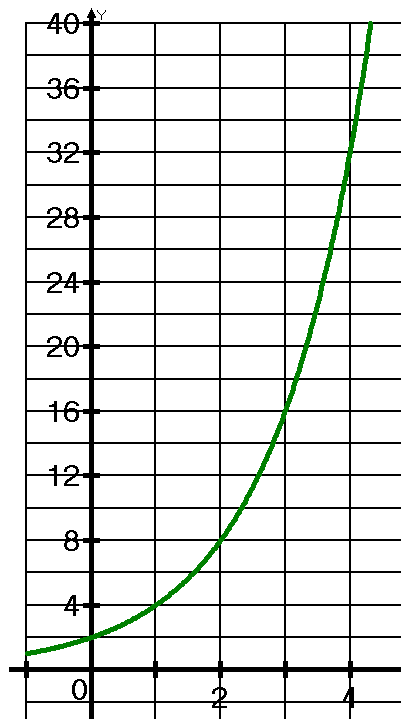 G(x) is represented by the equationWhat is the y-intercept of f(x)?What is the y-intercept of g(x)?Which function has a lower y-intercept?What is the rate of change of f(x) for 0 ≤ x ≤ 3?What is the rate of change for G(x) for 0 ≤ x ≤ 3?Which function has the greater rate of increase for 0 ≤ x ≤ 3?